1.2	examinar los resultados de los estudios realizados por el UIT-R de conformidad con la Resolución 232 (CMR-12) sobre la utilización de la banda de frecuencias 694-790 MHz por los servicios móviles, excepto móvil aeronáutico, en la Región 1 y adoptar las medidas correspondientes;PropuestaARTÍCULO 5Atribuciones de frecuenciaSección IV – Cuadro de atribución de bandas de frecuencias
(Véase el número 2.1)
MOD	CVA/177/15.296	Atribución adicional:  en Albania, Alemania, Arabia Saudita, Austria, Bahrein, Bélgica, Benin, Bosnia y Herzegovina, Burkina Faso, Camerún, Congo (Rep. del), Côte d'Ivoire, Croacia, Dinamarca, Djibouti, Egipto, Emiratos Árabes Unidos, España, Estonia, Finlandia, Francia, Gabón, Ghana, Iraq, Irlanda, Islandia, Israel, Italia, Jordania, Kuwait, Letonia, La ex Rep. Yugoslava de Macedonia, Libia, Liechtenstein, Lituania, Luxemburgo, Malí, Malta, Marruecos, Moldova, Mónaco, Níger, Noruega, Omán, Países Bajos, Polonia, Portugal, Qatar, República Árabe Siria, Eslovaquia, Rep. Checa, Reino Unido, Sudán, Suecia, Suiza, Swazilandia, Chad, Togo, Túnez y Turquía, la banda 470-790 MHz, y en Angola, Botswana, Lesotho, Malawi, Mauricio, Mozambique, Namibia, Nigeria, Sudafricana (Rep.), Tanzanía, Zambia y Zimbabwe, la banda 470-698 MHz están también atribuidas, a título secundario, al servicio móvil terrestre para aplicaciones auxiliares de radiodifusión. Las estaciones del servicio móvil terrestre de los países enumerados en la presente nota no causarán interferencia perjudicial a las estaciones existentes o previstas que funcionen con arreglo a lo dispuesto en el Cuadro en países distintos de los indicados en la presente nota.     (CMR-)Motivos:	El servicio móvil terrestre está destinado a ser utilizado por aplicaciones auxiliares de la radiodifusión en el Estado de la Ciudad del Vaticano.______________Conferencia Mundial de Radiocomunicaciones (CMR-15)
Ginebra, 2-27 de noviembre de 2015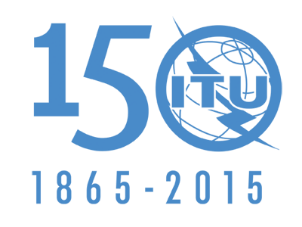 UNIÓN INTERNACIONAL DE TELECOMUNICACIONESCOMISIÓN 4Documento 177-S5 de noviembre de 2015Original: inglésCiudad del Vaticano (Estado de la)Ciudad del Vaticano (Estado de la)PROPUESTAS PARA LOS TRABAJOS DE LA CONFERENCIAPROPUESTAS PARA LOS TRABAJOS DE LA CONFERENCIAPunto 1.2 del orden del díaPunto 1.2 del orden del día